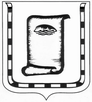 АДМИНИСТРАЦИЯ ГОРОДА НОВОАЛТАЙСКААЛТАЙСКОГО КРАЯП О С Т А Н О В Л Е Н И Е28.12.2020                              г. Новоалтайск                                  № 2031В соответствии с Федеральными законами от 24.07.2007 № 209 
«О развитии малого и среднего предпринимательства в Российской Федерации» и от 06.10.2003 № 131-ФЗ «Об общих принципах организации местного самоуправления в Российской Федерации», в целях создание благоприятных условий для устойчивого функционирования и развития малого и среднего предпринимательства на территории города Новоалтайска 
п о с т а н о в л я ю:Утвердить муниципальную программу «Поддержка и развитие малого и среднего предпринимательства на территории города Новоалтайска 
на 2021-2025 годы», согласно приложению к настоящему постановлению.Опубликовать настоящее постановление в Вестнике муниципального образования города Новоалтайска.3. Контроль за исполнением настоящего постановления оставляю 
за собой.Глава города                                                                                        С.Н. ЕремеевМуниципальная программа«Поддержка и развитие малого и среднего предпринимательства 
на территории города Новоалтайска на 2021-2025 годы»(изм. от 16.03.2021 № 347, от 01.12.2021 № 2204)Муниципальная программа «Поддержка и развитие малого и среднего предпринимательства 
на территории города Новоалтайска на 2021-2025 годы» (далее – Программа)1. Паспорт муниципальной Программы.Общая характеристика сферы реализации муниципальной Программы.Нормативной правовой базой для разработки Программы являются следующие нормативные правовые акты:Федеральный закон от 24.07.2007 № 209–ФЗ «О развитии малого 
и среднего предпринимательства в Российской Федерации»; Федеральный закон от 28.12.2009 № 381–ФЗ «Об основах государственного регулирования торговой деятельности в Российской Федерации»;Закон Алтайского края от 17.11.2008 № 110–ЗС «О развитии малого 
и среднего предпринимательства в Алтайском крае»;Закон Алтайского края от 21.11.2012 № 86–ЗС «Об утверждении стратегии социально-экономического развития Алтайского края до 2025 года»; Постановление Правительства Алтайского края от 02.03.2020 № 90 
«Об утверждении государственной программы Алтайского края «Развитие малого и среднего предпринимательства в Алтайском крае»Настоящая Программа определяет систему мер, направленных 
на достижение целей государственной политики в сфере поддержки 
и развитии малого и среднего предпринимательства на муниципальном уровне, а также создания благоприятных условий для развития предпринимательства на территории города Новоалтайска.За период действия муниципальной программы «Поддержка и развитие малого и среднего предпринимательства в городе Новоалтайске на 2016-2020 годы»:26 субъектов СМСП, зарегистрированных на территории города, получили финансовую поддержку;Произошел рост численности занятых на малых и средних предприятиях, города Новоалтайска в рамках оказанной финансовой поддержки (более 36 рабочих мест);Прослеживается положительная динамика роста налоговых поступлений в бюджет городского округа от субъектов СМСП получивших финансовую поддержку (прирост на 31,7%);В целях обеспечения населения города качественными продуктами питания и создания условий для реализации населением 
и организациями города излишков сельскохозяйственной продукции обеспечено проведение ярмарочных дней (более 110 ярмарочных дней).	Малые и средние предприятия охватывают все основные виды экономической деятельности, а в работу вовлечены все социальные группы жителей города Новоалтайска.	Основным видом деятельности для СМСП города Новоалтайска является торговля, которая составляет более 40%, на производство 
и строительство приходится более 25% от общей отраслевой структуры малого предпринимательства. За период действия муниципальной программы «Поддержка и развитие малого и среднего предпринимательства в городе Новоалтайске на 2016-2020 годы» отмечается положительный рост численности СМСП в сфере образования, здравоохранения, спорта и оказания услуг.	Потребительский рынок города Новоалтайска – это активно развивающаяся сфера экономики. Составными частями потребительского рынка являются торговля, общественное питание и бытовое обслуживание.	Одним из качественных показателей состояния и развития инфраструктуры потребительского рынка является фактическая обеспеченность населения торговыми объектами. На 01.01.2020 года количество действующих стационарных торговых объектов составило 323 единицы с общей площадью 76638 м. кв. Таким образом, обеспеченность населения торговыми площадями в городе Новоалтайске превышает нормативную в 2 раза и составляет 1022 м. кв. на 1000 жителей.	Следует отметить наличие ряда причин и факторов, сдерживающих развитие предпринимательства: недостаточный уровень юридических 
и экономических знаний предпринимателей, необходимых для более эффективного развития бизнеса, недостаток материальных и финансовых ресурсов для организации и развития собственного дела у начинающих предпринимателей, отсутствие дополнительных каналов сбыта производимой и поставляемой продукции, низкая покупательская способностью населения города.	В связи с экономической интеграцией Российской Федерации 
в общемировое экономическое пространство, региональная и муниципальная экономика также становиться подвержена общемировым экономическим потрясениям и кризисам, что в сочетании с причинами и факторами сдерживающими развитие предпринимательства характеризуют предпринимательскую деятельность, как деятельность с высокой степенью риска. В свою очередь, при неприятии на муниципальном уровне комплексных мер для поддержки предпринимательства высока вероятность сокращения количества малых и средних предприятий и индивидуальных предпринимателей, что приведет к уменьшению занятости населения 
и поступлению налогов в бюджет городского округа.	Реализация задач, определенных в Программе, позволит создать наиболее благоприятные условия для устойчивого развития СМСП 
и популяризации предпринимательства, как вида профессиональной деятельности, а также усилить его роль в социально-экономическом развитии города Новоалтайска.	Система комплексной поддержки СМСП на муниципальном уровне должна включать следующие обязательные элементы:	- развитую инфраструктуру поддержки малого и среднего предпринимательства, обеспечивающую информационное, образовательное 
и консультационное сопровождение начинающих и действующих предпринимателей;	- обеспечение доступа предпринимателей к материальным 
и финансовым ресурсам, необходимым для создания и развития бизнеса;	- содействие в расширении рынков сбыта производимых товаров 
и услуг;	- обеспечение взаимодействия сообществ и общественных объединений предпринимателей города Новоалтайска с муниципальной 
и региональной властью;	- популяризация предпринимательской деятельности.Задача по устранению административных ограничений реализуется посредством организации «Круглых столов», встреч предпринимателей 
с Главой города Новоалтайска по проблемным вопросам предпринимательской деятельности, заседаний совместно с ОСП 
по проблемам деятельности СМСП.Данные мероприятия позволят снизить уровень административных ограничений, наладить взаимовыгодное сотрудничество между органами местного самоуправления и общественных объединений предпринимателей города Новоалтайска.3. Общая характеристика муниципальной Программы3.1. Приоритеты муниципальной политики в сфере реализации муниципальной Программы	Малое и среднее предпринимательство является одним из основных факторов, влияющих на стабильное развитие социально-экономической жизни общества, оно позволяет обеспечить население необходимыми товарами и услугами, снижает уровень безработицы, способствует формированию конкурентной среды, а также является одним из основных источников пополнения бюджетов всех уровней.Государственная политика в области развития малого и среднего предпринимательства в Российской Федерации является частью государственной социально-экономической политики и представляет собой совокупность правовых, политических, экономических, социальных, информационных, консультационных, образовательных, организационных 
и иных мер, осуществляемых органами государственной власти Российской Федерации, органами государственной власти субъектов Российской Федерации, органами местного самоуправления и направленных 
на обеспечение реализации целей и принципов, установленных в рамках действующего законодательства.Основными целями государственной политики в области развития малого и среднего предпринимательства в Российской Федерации являются:1) развитие субъектов малого и среднего предпринимательства в целях формирования конкурентной среды в экономике Российской Федерации;2) обеспечение благоприятных условий для развития субъектов малого и среднего предпринимательства;3) обеспечение конкурентоспособности субъектов малого и среднего предпринимательства;4) оказание содействия субъектам малого и среднего предпринимательства в продвижении производимых ими товаров (работ, услуг), результатов интеллектуальной деятельности на рынок Российской Федерации и рынки иностранных государств;5) увеличение количества субъектов малого и среднего предпринимательства;6) обеспечение занятости населения и развитие самозанятости;7) увеличение доли производимых субъектами малого и среднего предпринимательства товаров (работ, услуг) в объеме валового внутреннего продукта;8) увеличение доли уплаченных субъектами малого и среднего предпринимательства налогов в налоговых доходах федерального бюджета, бюджетов субъектов Российской Федерации и местных бюджетов.	Одним из стратегических направлений и приоритетов Стратегии социально – экономического развития Алтайского края на период до 2025 года, утвержденной законом Алтайского края от 21.11.2012 № 86–ЗС, является полномасштабная поддержка на региональном (краевом) и муниципальном уровнях устойчивого развития малого предпринимательства, прежде всего в товаропроизводящих отраслях (в промышленности, сельском хозяйстве, строительстве), в инновационной сфере, сфере социального предпринимательства и самозанятости.Реализация Программы позволит решать задачи, обозначенные 
в социально – экономическом развитии Алтайского края и продолжить осуществление муниципальных мероприятий по развитию предпринимательства в городе Новоалтайске.3.2. Характеристика цели, задач и конечных результатов реализации муниципальной программы;	Целью Программы является создание благоприятных условий для устойчивого функционирования и развития малого и среднего предпринимательства на территории города Новоалтайска.	Для достижения поставленной цели необходимо решить следующие задачи: 1. Финансово-кредитная поддержка субъектов малого и среднего предпринимательства;2. Повышение конкурентоспособности, узнаваемости и продвижение новоалтайских субъектов малого и среднего предпринимательства, в том числе популяризация предпринимательской деятельности;3. Создание условий для обеспечения жителей города доступными услугами и товарами.	В результате реализации мероприятий Программы в 2025 году планируется достигнуть следующих показателей:Количество СМСП, получивших финансовую поддержку в течение 2021–2025 годов не менее 18 субъектов.Количество созданных рабочих мест, в рамках оказанной поддержки в течение 2021–2025 годов не менее 18 единиц.Увеличение объема налоговых поступлений от СМСП получивших финансовую поддержку в бюджет города Новоалтайска на 5%.Количество проведенных семинаров, «круглых столов», заседаний ОСП в течение 2021–2025 годов не менее 23 единиц.Количество проведенных ярмарочных дней в течении 2021-2025 годов не менее 170 дней.Обеспеченность населения площадью торговых объектов на 1000 человек населения составит не менее . кв.	Сведения об индикаторах, характеризующих решение задач муниципальной программы и их значения приведены в Приложении 1.Информация о порядке расчета значений индикаторов муниципальной программы4. Общая характеристика мероприятий муниципальной программы, сроков и этапов их реализации.	Срок реализации муниципальной программы - 2021 – 2025 годы. 
При выполнении мероприятий Программы деление на этапы 
не предусмотрено.	Система программных мероприятий на 2021 – 2025 годы представляет собой действия, направленные на достижение цели по созданию благоприятных условий для устойчивого функционирования и развития малого и среднего предпринимательства на территории города Новоалтайска, ориентированные на финансовую, информационную и консультационную поддержку.В рамках механизма финансовой поддержки СМСП предусмотрено субсидирование части затрат по социально значимым проектам.Данный вид финансовой поддержки, прежде всего, ориентирован 
на СМСП осуществляющих деятельность социально значимые направления предпринимательской деятельности (центры времяпровождения детей; дошкольные образовательные центры, в том числе спортивные и медицинские учреждения; социальное предпринимательство и иные социально значимые проекты).Дополнительно в Программе предусмотрены меры по повышению конкурентоспособности, узнаваемости и продвижению новоалтайских СМСП, в том числе популяризация предпринимательской деятельности. Данный комплекс мероприятий направлен на проведение выставки-продажи товаропроизводителей, иных тематических мини-выставок 
и гастрономических фестивалей, что повысит узнаваемость новоалтайских СМСП.Дополнительно предусмотрено проведение конференций, форумов, семинаров и тренингов, и мероприятий, направленных на популяризацию предпринимательской деятельности.В целях повышения социально–экономической активности СМСП 
и населения города, предусмотрены мероприятия для создания условий 
по реализации излишков сельскохозяйственной продукции, в том числе проведение городских ярмарочных мероприятий.Перечень программных мероприятий Программы приведен 
в Приложении 2.5. Общий объем финансовых ресурсов, необходимых для реализации муниципальной программы.Общий объем финансирования Программы составляет 839,3 тыс. рублей: Финансирование по годам: 2021 год- 128,2 тыс. рублей –  средства бюджета городского округа2022 год- 171,1 тыс. рублей – средства бюджета городского округа2023 год- 180,0 тыс. рублей – средства бюджета городского округа2024 год- 180,0 тыс. рублей – средства бюджета городского округа2025 год- 180,0 тыс. рублей – средства бюджета городского округаОбъемы финансирования мероприятий Программы уточняются при разработке и утверждении бюджета города на соответствующий финансовый год и плановый период.Объемы финансирования могут быть увеличены за счет привлечения субсидий федерального и краевого бюджетов, выделяемых 
на финансирование муниципальных программ развития малого и среднего предпринимательства, в случае принятия соответствующих документов.Привлеченные средства могут быть направлены на развитие предпринимательства на территории города Новоалтайска по следующим направлениям: развитие потребительского рынка, обрабатывающие производства, строительство, здравоохранение и предоставление социальных услуг (в том числе социальное предпринимательство), деятельность в области культуры, спорта, досуга и развлечений.Общий объем финансовых ресурсов, необходимых для реализации муниципальной программы приведен в Приложении 3.6. Анализ рисков реализации муниципальной программы и описание мер управления рисками реализации муниципальной программы.	На результативность реализации Программы оказывают влияние следующие группы рисков: изменения в федеральном и краевом законодательстве, фискальная политика, макроэкономические факторы, социально–демографическое развитие города, недостаточная заинтересованность СМСП к мероприятиям программы.	Для минимизации рисков реализации Программы необходимо принять ряд мер:– проведение регулярного мониторинга изменений федерального 
и краевого законодательства, внесение соответствующих изменений 
в муниципальные правовые акты;– привлечение средств федерального и краевого бюджетов;– консультационно–информационная поддержка;– проведение ежеквартального мониторинга эффективности реализации мероприятий Программы;– пропаганда предпринимательской деятельности среди населения 
и молодежи, подключение предпринимательских сообществ к реализации мероприятий Программы.7. Механизм реализации муниципальной программы.Текущее управление и контроль за реализацией муниципальной программы осуществляют ответственный исполнитель.В целях управления и контроля реализации муниципальной программы осуществляется:- текущий мониторинг реализации муниципальной программы 
на постоянной основе в течение всего срока реализации муниципальной программы (далее – мониторинг);- подготовка годового отчета о ходе реализации и оценке эффективности муниципальной программы (далее – годовой отчет);Мониторинг реализации муниципальной программы осуществляется ответственным исполнителем ежеквартально.Ответственный исполнитель муниципальной программы ежеквартально до 20 числа месяца, следующего за отчетным кварталом, предоставляет результаты мониторинга муниципальной программы в комитет 
по экономической политике и инвестициям Администрации города и комитет по финансам, налоговой и кредитной политике Администрации города.Годовой отчет подготавливается ответственным исполнителем 
до 15 февраля года, следующего за отчетным, и направляется в комитет 
по экономической политике и инвестициям Администрации города и комитет по финансам, налоговой и кредитной политике Администрации города.Ответственный исполнитель:1) обеспечивает разработку муниципальной программы и направляет 
на утверждение в установленном порядке;2) формирует структуру муниципальной программы, а также перечень участников муниципальной программы;3) осуществляет реализацию муниципальной программы, принимает решение о внесении изменений в муниципальную программу и несет ответственность за достижение индикаторов муниципальной программы (показателей подпрограммы), а также конечных результатов ее реализации;4) предоставляет в комитет по экономической политике и инвестициям Администрации города и комитет по финансам, налоговой и кредитной политике Администрации города сведения, необходимые для проведения мониторинга реализации муниципальной программы;5) проводит оценку эффективности муниципальной программы 
в соответствии с Методикой оценки эффективности муниципальной программы;6) несет ответственность за своевременность и полноту предоставления ежеквартальных отчетов по муниципальной программе.Заместитель главы Администрации города                                       Н.В. ЩепинаПеречень индикаторов муниципальной программыЗаместитель главы Администрации города                                                                                                            Н.В. ЩепинаПеречень мероприятий муниципальной программы                                                                                                                                                                                                             »Заместитель главы Администрации города                                                                                                                     Н.В. ЩепинаОбъем финансовых ресурсов,необходимых для реализации муниципальной программыЗаместитель главы Администрации города                                       Н.В. ЩепинаПриложение к постановлению Администрации города Новоалтайскаот ____________№________Ответственный исполнитель программыОтдел по развитию предпринимательства и рыночной инфраструктуры комитета по экономической политике 
и инвестициям Администрации города Новоалтайска (далее Отдел)Участники программыОтдел по развитию предпринимательства и рыночной инфраструктуры комитета по экономической политике 
и инвестициям Администрации города НовоалтайскаПодпрограммы программы-Цель программыСоздание благоприятных условий для устойчивого функционирования и развития малого 
и среднего предпринимательства на территории города НовоалтайскаЗадачи программы1. Финансово-кредитная поддержка субъектов малого и среднего предпринимательства2. Повышение конкурентоспособности, узнаваемости и продвижение новоалтайских субъектов малого и среднего предпринимательства (далее - СМСП), в том числе популяризация предпринимательской деятельности3. Создание условий для обеспечения жителей города доступными услугами и товарамиЦелевые индикаторы и показатели программы1. Количество СМСП, получивших финансовую поддержку;2. Количество созданных рабочих мест, в рамках оказанной поддержки;3. Увеличение объема налоговых поступлений в бюджет города Новоалтайска от СМСП получивших финансовую поддержку;4. Количество проведенных семинаров, «круглых столов», заседаний Общественного совета по развитию предпринимательства при Главе города (далее ОСП);5. Количество проведенных ярмарочных дней;6. Обеспеченность населения площадью торговых объектов на 1000 человек населения, не менее 1000 м. кв.Сроки и этапы реализации программы2021 – 2025 годыОбъемы финансирования программыОбщий объем финансирования Программы составляет 
839,3 тыс. рублей:Финансирование по годам: 2021 год- 128,2 тыс. рублей –  средства бюджета городского округа2022 год- 171,1 тыс. рублей – средства бюджета городского округа2023 год- 180,0 тыс. рублей – средства бюджета городского округа2024 год- 180,0 тыс. рублей – средства бюджета городского округа2025 год- 180,0 тыс. рублей – средства бюджета городского округаОбъем финансирования подлежит ежегодному уточнению в соответствии с решением о бюджете городского округа на очередной финансовый год.Объемы финансирования могут быть увеличены 
за счет привлечения субсидий федерального и краевого бюджетов, выделяемых на финансирование муниципальных программ развития малого и среднего предпринимательства, в случае принятия соответствующих документов.Ожидаемые результаты реализации программыКоличество СМСП, получивших финансовую поддержку в течение 2021–2025 годов не менее 18 субъектов.Количество созданных рабочих мест, в рамках оказанной поддержки в течение 2021–2025 годов не менее 18 единиц.Увеличение объема налоговых поступлений от СМСП получивших финансовую поддержку в бюджет города Новоалтайска на 5%.Количество проведенных семинаров, «круглых столов», заседаний ОСП в течение 2021–2025 годов не менее 23 единиц.Количество проведенных ярмарочных дней в течении 2021-2025 годов не менее 170 дней.Обеспеченность населения площадью торговых объектов на 1000 человек населения составит не менее . кв.Прогнозируемые результаты муниципальной программы могут быть пересмотрены, в зависимости от объемов финансирования муниципальной программы.N п/пНаименование индикатораМетодика расчета значения целевого индикатораИсточник получения данных12341.Количество СМСП, получивших финансовую поддержку в течение 2021–2025 годовЗначение целевого индикатора не рассчитываетсяПротокол заседания комиссии по предоставлению финансовой поддержки2.Количество созданных рабочих мест, в рамках оказанной поддержки в течение 2021–2025 годовСумма среднесписочного количества рабочих мест субъектов малого и среднего предпринимательства получивших финансовую поддержкуформа КНД 1110018 «Сведения о среднесписочной численности работников за предшествующий календарный год»3.Увеличение объема налоговых поступлений от СМСП получивших финансовую поддержку в бюджет города Новоалтайска на 5%ТП = А/В*100%-100%ТП - Темп прироста, %
A = Сумма налоговых поступлений за текущий год, тыс. руб.B = Сумма налоговых поступлений за предыдущий год, тыс. руб.Комитет по финансам, налоговой и кредитной политике Администрации города Новоалтайска4.Количество проведенных семинаров, «круглых столов», заседаний ОСП в течение 2021–2025 годовЗначение целевого индикатора не рассчитываетсяФактическое проведение мероприятий5.Количество проведенных ярмарочных дней в течении 2021-2025 годовСумма всех ярмарочных дней текущего годаРаспоряжения Администрации города Новоалтайска6.Обеспеченность населения площадью торговых объектов на 1000 человек населения составит не менее . кв.Значение целевого индикатора не рассчитываетсяОтчет по основным показателям, характеризующим дислокацию организаций розничной торговли и общепита на 1 январяПриложение 1Муниципальная программа«Поддержка и развитие малого и среднего предпринимательства на территории города Новоалтайска на 2021-2025 годы»Наименование индикатора (показателя)Единица измеренияЗначение целевого индикатораЗначение целевого индикатораЗначение целевого индикатораЗначение целевого индикатораЗначение целевого индикатораЗначение целевого индикатораЗначение целевого индикатораНаименование индикатора (показателя)Единица измеренияПредыдущий периодПериод реализации муниципальной программы с разбивкой по годамПериод реализации муниципальной программы с разбивкой по годамПериод реализации муниципальной программы с разбивкой по годамПериод реализации муниципальной программы с разбивкой по годамПериод реализации муниципальной программы с разбивкой по годамОжидаемые результаты реализации программыНаименование индикатора (показателя)Единица измерения202020212022202320242025Ожидаемые результаты реализации программы123456789Цель программыЦель программыЦель программыЦель программыЦель программыЦель программыЦель программыЦель программыЦель программыЗадача 1. Финансово-кредитная поддержка субъектов малого и среднего предпринимательстваЗадача 1. Финансово-кредитная поддержка субъектов малого и среднего предпринимательстваЗадача 1. Финансово-кредитная поддержка субъектов малого и среднего предпринимательстваЗадача 1. Финансово-кредитная поддержка субъектов малого и среднего предпринимательстваЗадача 1. Финансово-кредитная поддержка субъектов малого и среднего предпринимательстваЗадача 1. Финансово-кредитная поддержка субъектов малого и среднего предпринимательстваЗадача 1. Финансово-кредитная поддержка субъектов малого и среднего предпринимательстваЗадача 1. Финансово-кредитная поддержка субъектов малого и среднего предпринимательстваЗадача 1. Финансово-кредитная поддержка субъектов малого и среднего предпринимательстваКоличество СМСП, получивших финансовую поддержку в течение 2021–2025 годовед.000567Количество СМСП, получивших финансовую поддержку в течение 2021–2025 годов не менее 18 субъектовКоличество созданных рабочих мест, в рамках оказанной поддержки в течение 2021–2025 годовед.000567Количество созданных рабочих мест, в рамках оказанной поддержки в течение 2021–2025 годов не менее 18 единицУвеличение объема налоговых поступлений от СМСП получивших финансовую поддержку в бюджет города Новоалтайска на 5%%555555Увеличение объема налоговых поступлений от СМСП получивших финансовую поддержку в бюджет города Новоалтайска не менее 5%Задача 2. Повышение конкурентоспособности, узнаваемости и продвижение Новоалтайских СМСП , в том числе популяризация предпринимательской деятельностиЗадача 2. Повышение конкурентоспособности, узнаваемости и продвижение Новоалтайских СМСП , в том числе популяризация предпринимательской деятельностиЗадача 2. Повышение конкурентоспособности, узнаваемости и продвижение Новоалтайских СМСП , в том числе популяризация предпринимательской деятельностиЗадача 2. Повышение конкурентоспособности, узнаваемости и продвижение Новоалтайских СМСП , в том числе популяризация предпринимательской деятельностиЗадача 2. Повышение конкурентоспособности, узнаваемости и продвижение Новоалтайских СМСП , в том числе популяризация предпринимательской деятельностиЗадача 2. Повышение конкурентоспособности, узнаваемости и продвижение Новоалтайских СМСП , в том числе популяризация предпринимательской деятельностиЗадача 2. Повышение конкурентоспособности, узнаваемости и продвижение Новоалтайских СМСП , в том числе популяризация предпринимательской деятельностиЗадача 2. Повышение конкурентоспособности, узнаваемости и продвижение Новоалтайских СМСП , в том числе популяризация предпринимательской деятельностиЗадача 2. Повышение конкурентоспособности, узнаваемости и продвижение Новоалтайских СМСП , в том числе популяризация предпринимательской деятельностиКоличество проведенных семинаров, «круглых столов», заседаний ОСП в течение 2021–2025 годовед.123666Количество проведенных семинаров, «круглых столов», заседаний ОСП в течение 2021–2025 годов не менее 23 мероприятийЗадача 3. Создание условий для обеспечения жителей города доступными услугами и товарамиЗадача 3. Создание условий для обеспечения жителей города доступными услугами и товарамиЗадача 3. Создание условий для обеспечения жителей города доступными услугами и товарамиЗадача 3. Создание условий для обеспечения жителей города доступными услугами и товарамиЗадача 3. Создание условий для обеспечения жителей города доступными услугами и товарамиЗадача 3. Создание условий для обеспечения жителей города доступными услугами и товарамиЗадача 3. Создание условий для обеспечения жителей города доступными услугами и товарамиЗадача 3. Создание условий для обеспечения жителей города доступными услугами и товарамиЗадача 3. Создание условий для обеспечения жителей города доступными услугами и товарамиКоличество проведенных ярмарочных дней в течении 2021-2025 годовдней173137333435Количество проведенных ярмарочных дней в течении 2021-2025 годов должно составлять не менее 170 дней Обеспеченность населения площадью торговых объектов на 1000 человек населения составит м. кв.100010001000100010001000Обеспеченность населения площадью торговых объектов на 1000 человек населения составит не менее . кв.Приложение 2Муниципальная программа«Поддержка и развитие малого и среднего предпринимательства на территории города Новоалтайска на 2021-2025 годы»№ п/пЦель, задача, мероприятиеСрок реализацииОтветственный исполнитель, участникиСумма расходов, тыс. рублейСумма расходов, тыс. рублейСумма расходов, тыс. рублейСумма расходов, тыс. рублейСумма расходов, тыс. рублейСумма расходов, тыс. рублейИсточники финансирования№ п/пЦель, задача, мероприятиеСрок реализацииОтветственный исполнитель, участники20212022202320242025всегоИсточники финансирования12345678910111.Цель: создание благоприятных условий для устойчивого функционирования и развития малого и среднего предпринимательства на территории города Новоалтайска2021-2025 годыОтдел по развитию предпринимательства и рыночной инфраструктуры128,2171,1180,0180,0180,0839,3Всего, в том числе:1.Цель: создание благоприятных условий для устойчивого функционирования и развития малого и среднего предпринимательства на территории города Новоалтайска2021-2025 годыОтдел по развитию предпринимательства и рыночной инфраструктуры------федеральный бюджет1.Цель: создание благоприятных условий для устойчивого функционирования и развития малого и среднего предпринимательства на территории города Новоалтайска2021-2025 годыОтдел по развитию предпринимательства и рыночной инфраструктуры------краевой бюджет1.Цель: создание благоприятных условий для устойчивого функционирования и развития малого и среднего предпринимательства на территории города Новоалтайска2021-2025 годыОтдел по развитию предпринимательства и рыночной инфраструктуры128,2171,1180,0180,0180,0839,3бюджет городского округа2.Задача 1. Финансово-кредитная поддержка субъектов малого и среднего предпринимательства-Отдел по развитию предпринимательства и рыночной инфраструктуры------Всего, в том числе:2.Задача 1. Финансово-кредитная поддержка субъектов малого и среднего предпринимательства-Отдел по развитию предпринимательства и рыночной инфраструктуры------федеральный бюджет2.Задача 1. Финансово-кредитная поддержка субъектов малого и среднего предпринимательства-Отдел по развитию предпринимательства и рыночной инфраструктуры------краевой бюджет2.Задача 1. Финансово-кредитная поддержка субъектов малого и среднего предпринимательства-Отдел по развитию предпринимательства и рыночной инфраструктуры------бюджет городского округа3.Мероприятие 1.1.Субсидирование части затрат 
по социально значимым проектам (центры времяпровождения детей; дошкольные образовательные центры, в том числе спортивные и медицинские учреждения; субсидирование части затрат субъектов социального предпринимательства)-Отдел по развитию предпринимательства и рыночной инфраструктуры------Всего, в том числе:3.Мероприятие 1.1.Субсидирование части затрат 
по социально значимым проектам (центры времяпровождения детей; дошкольные образовательные центры, в том числе спортивные и медицинские учреждения; субсидирование части затрат субъектов социального предпринимательства)-Отдел по развитию предпринимательства и рыночной инфраструктуры------федеральный бюджет3.Мероприятие 1.1.Субсидирование части затрат 
по социально значимым проектам (центры времяпровождения детей; дошкольные образовательные центры, в том числе спортивные и медицинские учреждения; субсидирование части затрат субъектов социального предпринимательства)-Отдел по развитию предпринимательства и рыночной инфраструктуры------краевой бюджет3.Мероприятие 1.1.Субсидирование части затрат 
по социально значимым проектам (центры времяпровождения детей; дошкольные образовательные центры, в том числе спортивные и медицинские учреждения; субсидирование части затрат субъектов социального предпринимательства)-Отдел по развитию предпринимательства и рыночной инфраструктуры------бюджет городского округа4.Задача 2. Повышение конкурентоспособности, узнаваемости и продвижение новоалтайских СМСП , в том числе популяризация предпринимательской деятельности2021-2025 годыОтдел по развитию предпринимательства и рыночной инфраструктуры128,2171,1180,0180,0180,0839,3бюджет городского округа5.Мероприятие 2.1.Проведение выставки-продажи товаропроизводителей, тематических мини-выставок, гастрономических фестивалейна территории города Новоалтайска2021-2025 годыОтдел по развитию предпринимательства и рыночной инфраструктуры128,2171,1180,0180,0180,0839,3бюджет городского округа6.Мероприятие 2.2.Проведение и организация конференций, форумов, семинаров, тренингов, общественных советов, «Дня предпринимателя», «круглых столов», презентаций с участием СМСП, включая городской конкурс «Лучший предприниматель»2022-2025 годыОтдел по развитию предпринимательства и рыночной инфраструктуры------бюджет городского округа7.Мероприятие 2.3.Популяризация предпринимательской деятельности, в том числе издание специализированной, информационно-справочной, методической литературы, книг, журналов, пособий, рекламной продукции и рекламных стендов для СМСП2022-2025 годыОтдел по развитию предпринимательства и рыночной инфраструктуры------бюджет городского округа8.Мероприятие 2.4.Содействие развития СМСП использующих специальный налоговый режим для самозанятых граждан (налог на профессиональный доход), в том числе проведение городских конкурсов, выставок-ярмарок ремесленных (сувенирных) изделий, семинаров и других мероприятий для СМСП осуществляющих деятельность в области художественных промыслов и ремесел2022-2025 годыОтдел по развитию предпринимательства и рыночной инфраструктуры------бюджет городского округа9.Задача 3. Создание условий для обеспечения жителей города доступными услугами и товарами2022-2025 годыОтдел по развитию предпринимательства и рыночной инфраструктуры------бюджет городского округа10.Мероприятие 3.1.Создание условий для реализации населением города излишков сельскохозяйственной продукции, выращенной на садово-огородных участках, в том числе проведение городских ярмарочных  мероприятий2022-2025 годы Отдел по развитию предпринимательства и рыночной инфраструктуры------бюджет городского округаПриложение 3Муниципальная программа«Поддержка и развитие малого и среднего предпринимательства на территории города Новоалтайска на 2021-2025 годы»Источники и направления расходовСумма расходов, тыс. рублейСумма расходов, тыс. рублейСумма расходов, тыс. рублейСумма расходов, тыс. рублейСумма расходов, тыс. рублейСумма расходов, тыс. рублейИсточники и направления расходов20212022202320242025всегоВсего финансовых затрат, в том числе:128,2171,1180,0180,0180,0839,3из бюджета городского округа128,2171,1180,0180,0180,0839,3из краевого бюджета------из федерального бюджета------Капитальные вложения, в том числе:------из бюджета городского округа------из краевого бюджета------из федерального бюджета------Прочие расходы, в том числе:128,2171,1180,0180,0180,0839,3из бюджета городского округа128,2171,1180,0180,0180,0839,3из краевого бюджета------из федерального бюджета ------